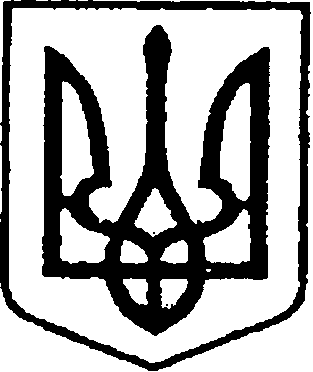 УКРАЇНАЧЕРНІГІВСЬКА ОБЛАСТЬН І Ж И Н С Ь К А    М І С Ь К А    Р А Д АВ И К О Н А В Ч И Й    К О М І Т Е ТР І Ш Е Н Н Явід  16 серпня 2018 року	       м. Ніжин		                             №262     Про відзначення Подякамивиконавчого комітету Ніжинської міської радиВідповідно до  статей 40, 42, 53, 59 Закону України «Про місцеве самоврядування в Україні», рішення Ніжинської міської ради Чернігівської області «Про внесення змін до рішення Ніжинської міської ради                            від 03 травня 2017 року №27-23/2017 «Про затвердження Положень                  про Почесну грамоту, Грамоту та Подяку виконавчого комітету Ніжинської міської ради» від 02.02.2018 р. №18-35/2018, Регламенту виконавчого комітету Ніжинської міської ради Чернігівської області VІІ скликання, затвердженого рішенням виконавчого комітету Ніжинської міської ради Чернігівської області VІІ скликання від 11.08.2016 р. №220, розглянувши клопотання голови громадської організації «Бджолярі Ніжинщини»                  Балаша П. І., виконавчий комітет Ніжинської міської ради вирішив: 1.Оголосити Подяку виконавчого комітету Ніжинської міської ради                за вагомий особистий внесок у розвиток вітчизняного бджільництва,   вірність народним традиціям та з нагоди Дня пасічника України членам громадської організації «Бджолярі Ніжинщини»:1.1.Козубенку Миколі Володимировичу;1.2.Божку Миколі Петровичу;1.3.Тагірову Камілю Імвановичу;1.4.Луговику Віталію Григоровичу;1.5.Прокопенку Олексію Миколайовичу;1.6.Ткаченку Олександру Володимировичу;1.7.Рябчуну Олегу Микитовичу.2.Відділу бухгалтерського обліку апарату виконавчого комітету Ніжинської міської ради (Єфіменко Н. Є.) забезпечити виконання цього рішення у частині видачі бланків Подяк та рамок.3.Відділу юридично-кадрового забезпечення апарату виконавчого комітету Ніжинської міської ради (Лега В. О.) забезпечити оприлюднення цього рішення протягом п’яти робочих днів з дати його прийняття                            на офіційному сайті Ніжинської міської ради.4.Контроль за виконанням цього рішення покласти                                       на заступника міського голови з питань діяльності виконавчих органів ради Алєксєєнка І. В.Міський голова                                                                                     А. В. ЛінникПояснювальна запискадо проекту рішення виконавчого комітету «Про відзначення Подякамивиконавчого комітету Ніжинської міської ради»Відповідно до ст. 40 Закону України «Про місцеве самоврядування                в Україні», рішення Ніжинської міської ради Чернігівської області                     «Про внесення змін до рішення Ніжинської міської ради від 03 травня                   2017 року №27-23/2017 «Про затвердження Положень  про Почесну грамоту, Грамоту та Подяку виконавчого комітету Ніжинської міської ради»                              від 02.02.2018 р. №18-35/2018, клопотання голови громадської організації «Бджолярі Ніжинщини» Балаша П. І. пропонуються кандидатури                            до відзначення Подяками виконавчого комітету Ніжинської міської ради                  з нагоди Дня пасічника України. Проект рішення «Про відзначення Подяками виконавчого комітету Ніжинської міської ради» складається                         з трьох розділів.Відділ бухгалтерського обліку апарату виконавчого комітету Ніжинської міської ради забезпечує виконання цього рішення у частині видачі бланків Подяк та рамок.Відділ юридично-кадрового забезпечення апарату виконавчого комітету Ніжинської міської ради, відповідно до Закону України «Про доступ до публічної інформації», забезпечує оприлюднення цього рішення протягом п’яти робочих днів з дати його підписання шляхом оприлюднення                               на офіційному сайті Ніжинської міської ради.Доповідати проект рішення на засіданні буде головний спеціаліст сектора з питань кадрової політики відділу юридично-кадрового забезпечення апарату виконавчого комітету Ніжинської міської ради Поливко Оксана Петрівна.Начальник відділу юридично-кадровогозабезпечення апарату виконавчогокомітету Ніжинської міської ради                                                          В. О. Лега